Zračni filtar, zamjena WSG 150Jedinica za pakiranje: 2 komAsortiman: K
Broj artikla: 0093.0892Proizvođač: MAICO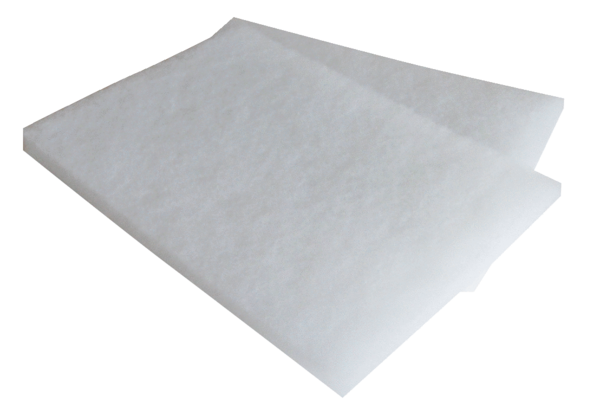 